EMK Birsfelden-NeubadMonatsprogramm Juli 2023 MG: Matthias Gertsch | SW: Stefan Weller* Kinderkirche:	ist das Programm für alle Kinder zwischen 4 und 12 Jahren.			Die Kinderkirche findet parallel zum Gottesdienst statt und wird in Zusammenarbeit mit 				der reformierten Kirche Birsfelden durchgeführt. Infos bei Matthias Gertsch.Gesprächskreise 	nach separatem Programm. Infos bei Matthias Gertsch.SchreibstubeWas?	Unterstützung bei SteuerklärungenWann und wo?	Nach Absprache an der Kirchstrasse 8, 4127 BirsfeldenKosten	Pauschal Fr. 50.-Telefonische Voranmeldung und weitere Auskünfte bei:
Dieter Wilhelm, 061 313 18 06, ab 19 Uhr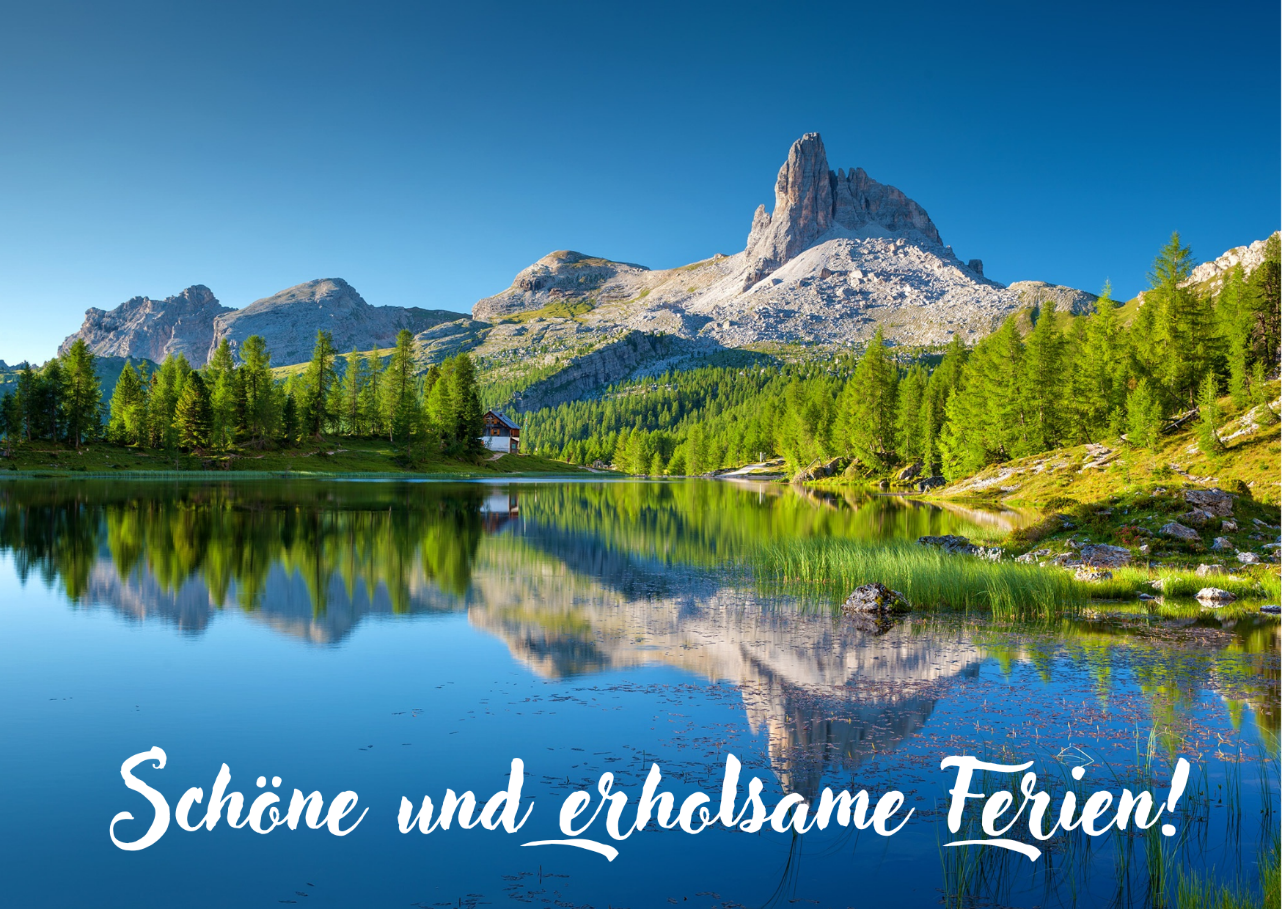 